Domácí úkoly – 26. 1. 2021 – 4. třídaZdravím Vás, milí čtvrťáci,tento týden budeme mít pouze 1 hodinu, protože v pátek máte pololetní prázdniny.Máte tedy víc na domácí přípravu:PS: 33 – napiš věty ve správném slovosledu (můžeš si pomoct učebnicí)PS: 37/ Part 3 – ústně zkus odpovídat na otázky (vrátíme se k tomu příští hodinu)PS: 45/3 – doplň obláčky a celé věty piš do sešitu AJ – školní + nakresli obrázek doplňovaného počasí.Začni se učit slovíčka: Slovníček: str. 21, 22/1.sloupecPěkný zbytek týdne Z. S.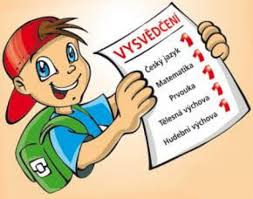 